Question 1		Standard: A1.REI.B.3	Blooms: Apply	   DOK: 2	Total Points: 6Solve the System of Equation described below:Negative three times one number plus five times another number is -11.  Three times the first number plus seven times the second number is -1.  Find the numbers.Question 2		Standard: A1.REI.B.5	Blooms: Apply	DOK: 1		Total Points: 4Solve the System of Equation described below:4x – 4y = 8-8x + y = 19Question 3		Standard: A1.REI.C.6	Blooms: Understand	   DOK: 2	Total Points: 2Is the following diagram representative of a “function” or a “relation”?  Justify your answer below:Question 4		Standard: A1.REI.C.7	Blooms: Apply	    DOK: 2	Total Points: 7Use the GRAPHING method to solve the System of Inequalities described below:	y < 5x - 2y ≥ -6x + 2Question 5		Standard: A1.NQ.A.2	Blooms: Understand	DOK: 1	        Total Points: 3Perform the indicated operations on the radical expression to represent it in its simplest form below:	√3(√6 + √2)Question 6		Standard: A1.REI.C.6	Blooms: Apply	     DOK: 1	Total Points: 7Graph the equation given below:	3x + 2y = 12Question 7		Standard: A1.LQE.A.3	Blooms: Apply	     DOK: 1	Total Points: 5A music club began with an initial subscription list of 500,000 members. Since then, the subscription list has increased an average of 33,338 members per year.  Write a function which describes the subscription c after t years and graph that function below:Question 8		Standard: A1.LQE.B.4	Blooms: Analyze        DOK: 2   	   Total Points: 5Given the table below, write the equation for the nth term of arithmetic sequence and find the f(5) value below:Question 9		Standard: A1.IF.A.1	Blooms: Apply	   DOK: 2	Total Points: 3Determine whether the table below describes a function, and write the function/relation below:Question 10		Standard: A1.IF.A.2	Blooms: Apply	  DOK: 2		Total Points: 4If f(x) = 3x – 2 and g(x) = x2 – 4x, find the values for f(5) and g(5) in the space provided below:Question 11		Standard: A1.IF.C.7	Blooms: Analyze       DOK: 2	Total Points: 6Graph the function y = 2x2 + 2 and answer the questions about key features in the space given below:Question 12		Standard: A1.IF.A.2	Blooms: Apply	  DOK: 2		Total Points: 8Given the two functions represented below, answer the question prompts in the space given below:   		Function A:			      Function B:		{ (0 ,3 ), (2 ,1 ), (4 ,-1 ), ( 6,-3 ), ( -2,5 ) }Question 13		Standard: A1.BF.A.1	Blooms: Analyze        DOK: 2	  Total Points: 2Explain the difference in the graphical shapes between f(x) = x2 – 4x, and g(x) = x2 – 4x + 3 below:Question 14		Standard: A1.BF.A.1	Blooms: Understand	  DOK: 1	        Total Points: 1When a function “slides” on the coordinate axis, but does NOT change shape or orientation, this is referred to as a:Rotation			c)    ExpansionContraction			d)    TranslationQuestion 15		Standard: A1. BF.A.1	Blooms: Analyze             DOK: 2	       Total Points: 5Given the function f(x) below… graph the transformation g(x) as instructed: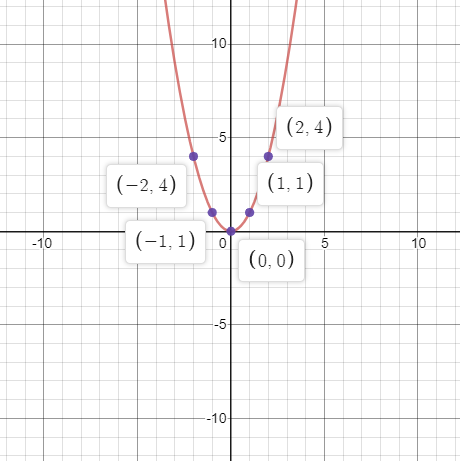 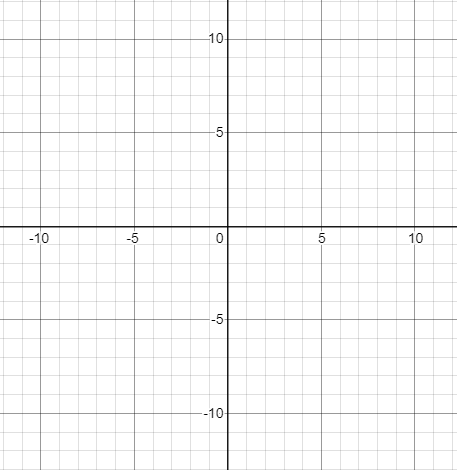 	f(x) = x2 				g(x) = x2 where: (x + 2, y - 1)Equation 1 (1 point):Equation 2 (1 point):Show ALL work here (2 points):                                                                                                          Answer (2 points): numbers = {         ,         }Show ALL work here (2 points):                                                                                                        Answer (2 points): (x, y) = (         ,         )Circle your answer (1 point):               Function             RelationJustify your conclusion FULLY (1 point):Show ALL work here (5 points):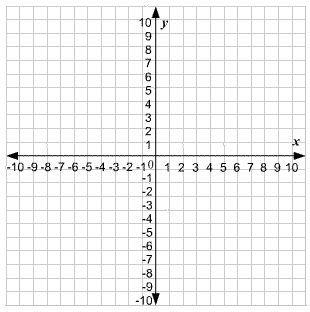 Student Scoring Guide:Line 1 location (1 point)Line 1 type (1 point)  Shaded Region 1 (1 point)Line 2 location (1 point)Line 2 type (1 point)  Shaded Region 2 (1 point)Solution Region (1 point)Show ALL work here (2 points):                                                                                                        Answer (1 point):  Show ALL work here (2 points):                                                                                                                                           Student Scoring Guide:                                                    Point 1 location (1 point)                                                    Point 1 Labeled (1 point)                                                    Point 2 location (1 point)                                                    Point 2 Labeled (1 point)                                                    Line location (1 point)Write your function here (2 points):                                                                                       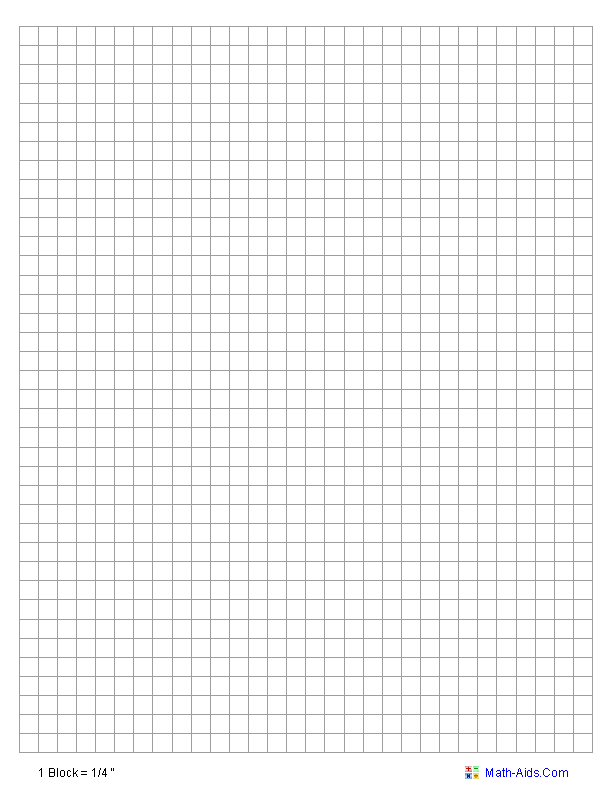                                                                                                                               Student Scoring Guide:                                                                                                                              y intercept location (1 point)                                                                                                                              Plotted Slope (1 point)                                                                                                                              Line drawn (1 point)                                                                                                                                          Axis drawn (1 point)                                                                                                                                          Axis labels/scale (1 point)n12345f(n)-12-8-40?Show ALL work here (2 points):                                                                                                   Equation (2 points):  f(n) =                                                                                                    f(5) value (1 point):  f(5) =n-2-10234f(n)4104916Circle your answer (1 point):          Function             RelationJustify your conclusion FULLY (1 point):                                                                                                          Answer (1 point): f(n) = Show ALL work here (2 points):                                                                                                                               f(5) value (1 point):  f(5) =                                                                                                                              g(5) value (1 point):  g(5) =Show ALL work here (2 points):Student Scoring Guide (1 point each):Write the VERTEX coordinate:                 (        ,        )Write the AXIS of SYMMETERY:               x = ______Write the y-INTYERCEPT:                          (        ,        )Are there any Real Zeros?  Circle one:   Yes     No                                                                                                                              xf(x)-1 100112439Analysis (1 point each):Rationale (1 point each):Rationale (1 point each):Are Functions A and B the SAME shape?        Circle one:        Yes           Noa)Function A is… Circle one:       Linear     Quadraticb)Function B is… Circle one:       Linear     Quadraticc)Which function has a “vertex”?Circle one:        A               Bd)Answer and justify your conclusions FULLY here (2 points):